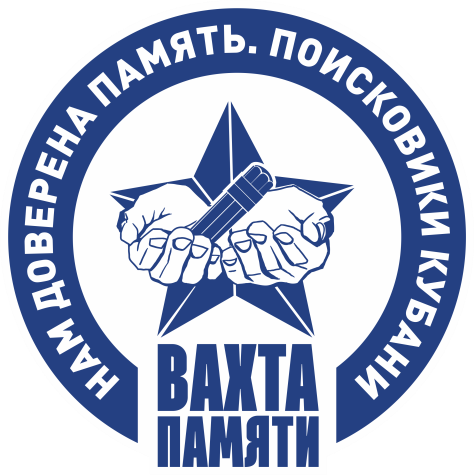 ПОЛОЖЕНИЕКраевой конкурс исследовательских и творческих работ «НАМ ДОВЕРЕНА ПАМЯТЬ» среди юных поисковиков и краеведов, посвященный 77-й годовщине Великой Победыг. Краснодарянварь 2022 г.Общие положения о конкурсе.1.1. Настоящее Положение регламентирует порядок и условия проведения Краевого конкурса исследовательских и творческих работ «НАМ ДОВЕРЕНА ПАМЯТЬ» среди юных поисковиков и краеведов, посвященного 77-й годовщине Великой Победы (далее Конкурс). 1.2. Конкурс проводится на территории Краснодарского края и направлен на выявление передовых проектов в области военно-патриотического воспитания детей и молодежи, их участия в работе по увековечению памяти погибших защитников Отечества, формирование у подрастающего поколения патриотического сознания, социальной активности на благо Родины, готовности служить своему Отечеству, как на военном, так и на гражданском поприще, поддержку талантливой и социально активной молодежи.1.3. Конкурс проводится в рамках Межрегиональной патриотической просветительской программы «НАМ ДОВЕРЕНА ПАМЯТЬ. ПОИСКОВИКИ КУБАНИ», реализуемой с использованием с использованием гранта Президента Российской Федерации, предоставленного Фондом президентских грантов. 1.4.  Конкурс проводится в целях сохранения исторической памяти о подвиге советского народа в годы Великой Отечественной войны, патриотического и духовно-нравственного воспитания детей и молодежи на основе изучения, пропаганды деятельности школьных и молодежных поисковых отрядов Краснодарского края, а так же популяризации поискового движения.Задачи Конкурса:стимулирование детей и молодежи к исследовательской и творческой деятельности;распространение опыта и результатов работы поисковых организаций, школьных и студенческих поисковых отрядов;выявление и поощрение школьников, студентов, активно участвующих в добровольческой деятельности по увековечению памяти погибших при защите Отечества;содействие в формировании кадрового резерва поисковых отрядов;1.5. Организатором Конкурса выступает Краснодарская краевая общественная военно-патриотическая поисковая организация «Ассоциация поисковых отрядов «Кубаньпоиск» (далее ККОВППО «Кубаньпоиск»)1.6. Конкурс проводится при поддержке Регионального отделения Общероссийского общественного движение по увековечению памяти погибших при защите Отечества «Поисковое движение России» в Краснодарском крае, Регионального отделения ДОСААФ России Краснодарского края, Филиала Государственного бюджетного учреждение культуры «Краснодарский краевой выставочный зал изобразительных искусств «Россия – Моя история».1.7. Подготовку и проведение Конкурса осуществляет Оргкомитет, сформированный Организатором. 1.8. Оргкомитет:- информирует о порядке и условиях проведения Конкурса;- формирует состав Экспертного жюри Конкурса; - проводит экспертизу представленных материалов в соответствии 
с критериями допуска участника и утверждает окончательный список участников 
в каждой номинации;- на основании результатов работы Экспертного жюри утверждает итоги Конкурса;- на основании итогов Конкурса организует награждение победителей; - по необходимости объявляет специальные номинации Конкурса, принимает соответствующие положения;- рассматривает и принимает решения по вопросам, возникающим в процессе проведения Конкурса и неурегулированным настоящим Положением. 1.9. Настоящее Положение определяет требования к участникам Конкурса, проектам и порядку их предоставления на Конкурс, сроки проведения Конкурса. Положение действует до завершения конкурсных мероприятий, предусмотренных Организационным комитетом.1.10. Дополнительная информация, комментарии к конкурсным номинациям, порядок оформления конкурсной документации публикуются на официальном сайте ККОВППО «Кубаньпоиск»: www.kubpoisk.ru (http://kubpoisk.ru/)1.11. Итоги Конкурса будут подведены не позднее 26 апреля 2022 года, отражены в протоколе заседания Экспертного жюри Конкурса, опубликованы на официальном сайте ККОВППО «Кубаньпоиск» www.kubpoisk.ru (http://kubpoisk.ru/)2. Условия участия в Конкурсе2.1. В Конкурсе имеют право принимать участие члены (волонтеры) школьных, студенческих краеведческих поисковых отрядов, поисковых объединений Краснодарского края и школьных архивных поисковых отрядов в возрасте от 12 до 17 лет (включительно), представившие документы в соответствии с условиями Конкурса. 2.2. Для участия в Конкурсе необходимо подготовить работу 
по одной из номинаций, отвечающей целям и задачам Конкурса, 
и направить ее в адрес Оргкомитета согласно требованиям, указанным в настоящем Положении. 2.3. Одна работа может быть представлена только одним участником Конкурса.3. Порядок проведения конкурса3.1. Конкурс проводится в 2 этапа:- первый этап: 24 января – 11 апреля 2022 года - оформление заявок, подготовка конкурсных работ, представление конкурсных работ в Оргкомитет;- второй этап: 11 апреля – 22 апреля 2022 года - рассмотрение заявок, конкурсных работ, определение победителей в номинациях.3.2. К участию в Конкурсе допускаются поданные в срок работы, содержание которых соответствует утвержденным номинациям Конкурса согласно настоящему Положению. Проекты направляются участником самостоятельно на электронный адрес конкурса: konkurs-kubpoisk@yandex.ru3.3. Конкурс проводится в следующих нижеперечисленных номинациях.I. «Поисковое движение Кубани сегодня»Проектная деятельность, посвященная участию детей и молодежи 
в работе по увековечению памяти погибших защитников Отчества на территории Краснодарского края (печатный текст, видеоролик, презентация о реализации акции, проекта)II. «Мы идем снова там, где гремела война…»Реферат, научное исследование, посвященное истории поискового движения 
в Краснодарском крае (история поискового движения на Кубани, история поисковой организации, школьного поискового отряда в населенном пункте)III. «Дорогами славы»Эссе, стихи, сочинение, раскрывающие цели и задачи, идеологию поисковой работы, работы по увековечению памяти погибших защитников Отчества.IV. «Моя семья в истории Великой Отечественной войны»Научное исследование, направленное на изучение истории Великой Отечественной войны, своей семьи и вклада ее представителей в историю Отечества.3.4. Структура представляемой на конкурс работыЗаявка.Согласие на обработку персональных данных.Титульный лист. На титульном листе (кроме видеороликов) указываются полностью: название номинации, название работы, автор и руководитель (фамилия, имя, отчество, место учебы, адрес (полностью), телефон автора; ФИО, место учебы, адрес (полностью), принадлежность к поисковой организации/отряду).4. Пояснительная записка (не более 1 страницы) – для I номинации.Пояснительная записка должна содержать название направления, 
в котором представляется работа, название работы, ее краткое тематическое содержание.5. Содержательная часть;6. Папка приложений и дополнительных материалов к конкурсным работам. 7. Таблицы, фотографии, другие изображения, видео, презентации, веб-страницы, материально-техническое обеспечение, перечень используемой литературы и другие материалы. 3.5. Требования к материалам, представляемым на Конкурс:- все документы и приложения предоставляются в электронном виде одним письмом, включающего три файла (заявку, согласие на обработку персональных данных и архив с данными по проекту либо ссылку на него) на электронный адрес конкурса konkurs-kubpoisk@yandex.ru с пометкой «На конкурс НДП 2022 (номинация, ФИО)»;- заявка представляется двумя форматами документа в соответствии 
с Приложением № 1: текстовый редактор Microsoft Word 97  2007 (формат документа DOC с впечатанным текстом) и отсканированная заявка (в формате PDF) с подписью участника;- согласие на обработку персональных данных участника – для участников в возрасте от 14 до 17 лет согласно Приложению № 2 в формате PDF с подписью; - согласие на обработку персональных данных участника от родителя (законного представителя) – для участников в возрасте 12 – 13 лет согласно Приложению № 3 в формате PDF с подписью;- для текстовых материалов: текстовый редактор Word  97  2003 (шрифт «Times New Roman», кегль № 14, междустрочный интервал  1,5, выравнивание текста по ширине, возможна нумерация страниц); таблицы, схемы, рисунки, формулы, графики представляются внутри основного текста проекта (документа формата DOC) или выносятся отдельными приложениями к проекту (в форматах DOC, XLS, PDF, JPEG);- объем текстового материала конкурсной работы должен составлять не более 20 страниц формата А4;- для видеороликов: видеофайл в распространенных форматах (MPEG 4, FLV, AVI, Windows Media Video, Apple QuickTime) длительностью не более 10 минут, с возможностью предоставления по запросу Оргкомитета Конкурса в более высоком качестве;- конкурсные работы и материалы должны соответствовать своду Морально-этических правил участников ООД «Поисковое движение России» и технике безопасности при проведении поисковых работ;- уникальность текста должна составлять не менее 50% от всего объема.3.6. Заявки и работы, поданные после 11 апреля 2022 года, не рассматриваются и к участию в Конкурсе не допускаются.3.7. Все материалы, присланные на Конкурс, обратно не возвращаются 
и не рецензируются.3.8. Оргкомитет оставляет за собой право отклонить от рассмотрения работы, оформленные с нарушениями настоящего Положения.3.9. Все присланные на Конкурс материалы могут быть переданы организаторами Конкурса другим заинтересованным учреждениям, организациям, лицам для их некоммерческого использования в работе по патриотическому воспитанию, учебно-образовательном процессе, при проведении массовых мероприятий и с целью популяризации Конкурса при соблюдении авторских прав (с обязательным использованием ссылки на автора). Участие в Конкурсе считается согласием авторов с данными условиями.3.10. Работы победителей Конкурса могут быть размещены на площадках Интернет-ресурсов организатора.4. Порядок работы Экспертного жюри4.1. С целью проведения экспертизы и оценки поступивших работ Организационным комитетом создается Экспертное жюри.4.2. Экспертное жюри Конкурса:- оценивает допущенные на Конкурс работы в соответствии с критериями оценки конкурсных материалов;- большинством голосов принимает решение о победителях и призерах Конкурса. Решение фиксируется в протоколе заседания Оргкомитета и Экспертного жюри Конкурса;- принимает решение о присуждении дополнительных призов специального назначения;- выносит на утверждение Оргкомитета Конкурса итоги Конкурса.4.3. Критерии допуска номинантов к участию в Конкурсе следующие:- полнота пакета документации в соответствии с настоящим Положением;- соблюдение требований к техническому оформлению конкурсных материалов в соответствии с настоящим Положением.4.4. Критерии оценки конкурсных материалов:- качество и полнота раскрытия темы (соответствие работы номинации 
и теме, содержательность, степень исследования);- разнообразие используемых методов и приемов исследовательской работы (использование архивных документов, научной литературы, периодики, Интернет-ресурсов, устных материалов);- изложение материала (грамотность, логичность, аргументированность изложения и общих выводов работы, индивидуальность стиля автора);- оформление материалов (соблюдение требований оргкомитета 
к оформлению работ);- новизна и оригинальность подачи материала (присутствие личной позиции автора, самостоятельность, обоснованность его суждений, яркость, образность мышления, использование художественно-изобразительных средств);- наличие сопроводительных материалов и их соответствие поставленным целям и задачам (биографии, таблицы, качество иллюстративного материала, диаграммы, видеофильмы, аудиозаписи, презентации);- возможность использования работы участника в патриотическом воспитании.4.5. Победители и призеры определяются по сумме набранных баллов 
по критериям оценки конкурсных материалов (Приложение № 4).5. Награждение победителей5.1. По итогам работы Экспертное жюри определяет победителей и призеров 
в каждой из 4-х номинаций (1, 2 и 3 место).5.2. По итогам Конкурса:- победители и призеры Конкурса в номинациях получают дипломы и ценные призы;- награждение победителей и призеров пройдет в Торжественной обстановке после подведения итогов Конкурса, но не позднее 7 мая 2022 года, при условии получения разрешения на проведение очного мероприятия, в связи с актуальной эпидемиологической ситуацией, в ином случае, награды вручаются в индивидуальном порядке до 15 июля 2022 года.5.3. Итоги Конкурса размещаются на официальном сайте организатора.5.4. Оргкомитет предоставляет возможность заинтересованным организациям учреждать специальные номинации и осуществлять награждения.6. Финансирование6.1. Призовой фонд для победителей и призеров приобретается за счет средств, выделенных ККОВППО «Кубаньпоиск» Фондом президентских грантов в соответствии с договором о предоставлении гранта Президента Российской Федерации на развитие гражданского общества № 21-2-002221 на реализацию Межрегиональной патриотической просветительской программы «НАМ ДОВЕРЕНА ПАМЯТЬ. ПОИСКОВИКИ КУБАНИ».6.2. Дипломы победителям, призерам и участникам в количестве 50 шт. приобретаются за счет собственных средств  ККОВППО «Кубаньпоиск».Контактная информацияКраснодарская краевая общественная военно-патриотическая поисковая организация «Ассоциация поисковых отрядов «Кубаньпоиск»Юридический адрес: 350090, Российская Федерация, г. Краснодар, ул. Дзержинского, д. 155/1, кв. 66По вопросам конкурса: 350020, Российская Федерация, г. Краснодар, ул. Брянская, д.6, каб. 208 тел.: 8(918)260-87-99, 8(988)248-44-30электронная почта конкурса: konkurs-kubpoisk@yandex.ruофициальный сайт организатора: www.kubpoisk.ruПриложение № 1 
к Положению о проведении Краевого конкурса исследовательских и творческих работ «НАМ ДОВЕРЕНА ПАМЯТЬ» среди юных поисковиков и краеведов, посвященного 77-й годовщине Великой ПобедыЗаявка на участие в Краевом конкурсе исследовательских и творческих работ «НАМ ДОВЕРЕНА ПАМЯТЬ» среди юных поисковиков и краеведов, посвященном 77-й годовщине Великой ПобедыПриложение № 2 
к Положению о проведении Краевого конкурса исследовательских и творческих работ «НАМ ДОВЕРЕНА ПАМЯТЬ» среди юных поисковиков и краеведов, посвященного 77-й годовщине Великой ПобедыСОГЛАСИЕ 
НА ОБРАБОТКУ ПЕРСОНАЛЬНЫХ ДАННЫХПриложение № 3 
к Положению о проведении Краевого конкурса исследовательских и творческих работ «НАМ ДОВЕРЕНА ПАМЯТЬ» среди юных поисковиков и краеведов, посвященного 77-й годовщине Великой ПобедыСОГЛАСИЕ 
НА ОБРАБОТКУ ПЕРСОНАЛЬНЫХ ДАННЫХ РЕБЕНКА И ЕГО РОДИТЕЛЕЙ (ЗАКОННЫХ ПРЕДСТАВИТЕЛЕЙ)Приложение № 4 
к Положению о проведении Краевого конкурса исследовательских и творческих работ «НАМ ДОВЕРЕНА ПАМЯТЬ» среди юных поисковиков и краеведов, посвященного 77-й годовщине Великой ПобедыКритерии оценки конкурсных материалов1. Качество и полнота раскрытия темы (соответствие работы номинации 
и теме, содержательность, степень исследования) макс. 3 балла2. Разнообразие используемых методов и приемов исследовательской работы (использование архивных документов, научной литературы, периодики, Интернет-ресурсов, устных материалов) макс. 3 балла3. Изложение материала (грамотность, логичность, аргументированность изложения и общих выводов работы, индивидуальность стиля автора) макс. 4 балла4. Оформление материалов (соблюдение требований оргкомитета к оформлению работ) макс. 4 балла 5. Новизна и оригинальность подачи материала (присутствие личной позиции автора, самостоятельность, обоснованность его суждений, яркость, образность мышления, использование художественно-изобразительных средств) макс. 5 баллов6. Наличие сопроводительных материалов и их соответствие поставленным целям и задачам (биографии, таблицы, качество иллюстративного материала, диаграммы, видеофильмы, аудиозаписи, презентации) макс. 3 балла7. Возможность использования работы участника в патриотическом воспитании макс. 3 баллаНоминация(название номинации)(название номинации)Название работыФИО автораФИО в дательном падеже (для диплома)Дата рожденияПаспортные данные (серия, номер, кем и когда выдан) / свидетельства о рожденииМесто учебы (учебное заведение) с указанием почтового индекса и адреса (полностью)Адрес места жительства (почтовый индекс, субъект РФ, район, город или населенный пункт, улица, дом, квартира)Ф.И.О. руководителя, должностьМесто работы руководителя с указанием почтового индекса и адреса (полностью)Телефон мобильный (участника)Телефон мобильный (руководителя)E-mail (обязательно)«____» ____________ 2022 г.подписьЯ (далее – Субъект)Я (далее – Субъект)Я (далее – Субъект),,,,,(ФИО)(ФИО)(ФИО)(ФИО)(ФИО)(ФИО)(ФИО)(ФИО)паспортвыдан(серия, номер)(серия, номер)(серия, номер)(серия, номер)(когда и кем выдан)(когда и кем выдан)(когда и кем выдан)(когда и кем выдан)адрес регистрации:адрес регистрации:,,,,,,даю свое согласие Краснодарской краевой общественной военно-патриотической поисковой организации «Ассоциация поисковых отрядов «Кубаньпоиск» (далее – Ассоциация), зарегистрированной по адресу: 350090, Российская Федерация, г. Краснодар, ул. Дзержинского, д. 155/1, кв. 66, на обработку своих персональных данных, на следующих условиях:1. Ассоциация осуществляет обработку персональных данных исключительно в целях организации и проведения Краевого конкурса исследовательских и творческих работ «НАМ ДОВЕРЕНА ПАМЯТЬ» среди юных поисковиков и краеведов, посвященного 77-й годовщине Великой Победы.2. Перечень персональных данных, передаваемых Ассоциации 
на обработку:фамилия, имя, отчество;дата рождения;паспортные данные/свидетельства о рождении;место учебы;адрес места жительства;контактный телефон (домашний, сотовый, рабочий);E-mail;прочие.3. Субъект дает согласие на обработку Ассоциации свои персональные данные, то есть совершение, в том числе следующих действий: обработку (включая сбор, систематизацию, накопление, хранение, уточнение (обновление, изменение), использование, обезличивание, блокирование, уничтожение персональных данных), при этом общее описание вышеуказанных способов обработки данных приведено в Федеральном законе от 27 июля 2006 г. № 152-ФЗ «О персональных данных», а также на передачу такой информации третьим лицам, в случаях, установленных нормативными документами вышестоящих органов и законодательством.4. Настоящее согласие действует бессрочно.5. Настоящее согласие может быть отозвано Субъектом в любой момент по соглашению сторон. В случае неправомерного использования предоставленных данных соглашение отзывается письменным заявлением субъекта персональных данных.6. Субъект по письменному запросу имеет право на получение информации, касающейся обработки его персональных данных 
(в соответствии с п.4 ст.14 Федерального закона от 27.06.2006 № 152-ФЗ 
«О персональных данных). Подтверждаю, что ознакомлен (а) с положениями Федерального закона 
от 27 июля 2006 г. №152-ФЗ «О персональных данных», права и обязанности в области защиты персональных данных мне разъяснены.даю свое согласие Краснодарской краевой общественной военно-патриотической поисковой организации «Ассоциация поисковых отрядов «Кубаньпоиск» (далее – Ассоциация), зарегистрированной по адресу: 350090, Российская Федерация, г. Краснодар, ул. Дзержинского, д. 155/1, кв. 66, на обработку своих персональных данных, на следующих условиях:1. Ассоциация осуществляет обработку персональных данных исключительно в целях организации и проведения Краевого конкурса исследовательских и творческих работ «НАМ ДОВЕРЕНА ПАМЯТЬ» среди юных поисковиков и краеведов, посвященного 77-й годовщине Великой Победы.2. Перечень персональных данных, передаваемых Ассоциации 
на обработку:фамилия, имя, отчество;дата рождения;паспортные данные/свидетельства о рождении;место учебы;адрес места жительства;контактный телефон (домашний, сотовый, рабочий);E-mail;прочие.3. Субъект дает согласие на обработку Ассоциации свои персональные данные, то есть совершение, в том числе следующих действий: обработку (включая сбор, систематизацию, накопление, хранение, уточнение (обновление, изменение), использование, обезличивание, блокирование, уничтожение персональных данных), при этом общее описание вышеуказанных способов обработки данных приведено в Федеральном законе от 27 июля 2006 г. № 152-ФЗ «О персональных данных», а также на передачу такой информации третьим лицам, в случаях, установленных нормативными документами вышестоящих органов и законодательством.4. Настоящее согласие действует бессрочно.5. Настоящее согласие может быть отозвано Субъектом в любой момент по соглашению сторон. В случае неправомерного использования предоставленных данных соглашение отзывается письменным заявлением субъекта персональных данных.6. Субъект по письменному запросу имеет право на получение информации, касающейся обработки его персональных данных 
(в соответствии с п.4 ст.14 Федерального закона от 27.06.2006 № 152-ФЗ 
«О персональных данных). Подтверждаю, что ознакомлен (а) с положениями Федерального закона 
от 27 июля 2006 г. №152-ФЗ «О персональных данных», права и обязанности в области защиты персональных данных мне разъяснены.даю свое согласие Краснодарской краевой общественной военно-патриотической поисковой организации «Ассоциация поисковых отрядов «Кубаньпоиск» (далее – Ассоциация), зарегистрированной по адресу: 350090, Российская Федерация, г. Краснодар, ул. Дзержинского, д. 155/1, кв. 66, на обработку своих персональных данных, на следующих условиях:1. Ассоциация осуществляет обработку персональных данных исключительно в целях организации и проведения Краевого конкурса исследовательских и творческих работ «НАМ ДОВЕРЕНА ПАМЯТЬ» среди юных поисковиков и краеведов, посвященного 77-й годовщине Великой Победы.2. Перечень персональных данных, передаваемых Ассоциации 
на обработку:фамилия, имя, отчество;дата рождения;паспортные данные/свидетельства о рождении;место учебы;адрес места жительства;контактный телефон (домашний, сотовый, рабочий);E-mail;прочие.3. Субъект дает согласие на обработку Ассоциации свои персональные данные, то есть совершение, в том числе следующих действий: обработку (включая сбор, систематизацию, накопление, хранение, уточнение (обновление, изменение), использование, обезличивание, блокирование, уничтожение персональных данных), при этом общее описание вышеуказанных способов обработки данных приведено в Федеральном законе от 27 июля 2006 г. № 152-ФЗ «О персональных данных», а также на передачу такой информации третьим лицам, в случаях, установленных нормативными документами вышестоящих органов и законодательством.4. Настоящее согласие действует бессрочно.5. Настоящее согласие может быть отозвано Субъектом в любой момент по соглашению сторон. В случае неправомерного использования предоставленных данных соглашение отзывается письменным заявлением субъекта персональных данных.6. Субъект по письменному запросу имеет право на получение информации, касающейся обработки его персональных данных 
(в соответствии с п.4 ст.14 Федерального закона от 27.06.2006 № 152-ФЗ 
«О персональных данных). Подтверждаю, что ознакомлен (а) с положениями Федерального закона 
от 27 июля 2006 г. №152-ФЗ «О персональных данных», права и обязанности в области защиты персональных данных мне разъяснены.даю свое согласие Краснодарской краевой общественной военно-патриотической поисковой организации «Ассоциация поисковых отрядов «Кубаньпоиск» (далее – Ассоциация), зарегистрированной по адресу: 350090, Российская Федерация, г. Краснодар, ул. Дзержинского, д. 155/1, кв. 66, на обработку своих персональных данных, на следующих условиях:1. Ассоциация осуществляет обработку персональных данных исключительно в целях организации и проведения Краевого конкурса исследовательских и творческих работ «НАМ ДОВЕРЕНА ПАМЯТЬ» среди юных поисковиков и краеведов, посвященного 77-й годовщине Великой Победы.2. Перечень персональных данных, передаваемых Ассоциации 
на обработку:фамилия, имя, отчество;дата рождения;паспортные данные/свидетельства о рождении;место учебы;адрес места жительства;контактный телефон (домашний, сотовый, рабочий);E-mail;прочие.3. Субъект дает согласие на обработку Ассоциации свои персональные данные, то есть совершение, в том числе следующих действий: обработку (включая сбор, систематизацию, накопление, хранение, уточнение (обновление, изменение), использование, обезличивание, блокирование, уничтожение персональных данных), при этом общее описание вышеуказанных способов обработки данных приведено в Федеральном законе от 27 июля 2006 г. № 152-ФЗ «О персональных данных», а также на передачу такой информации третьим лицам, в случаях, установленных нормативными документами вышестоящих органов и законодательством.4. Настоящее согласие действует бессрочно.5. Настоящее согласие может быть отозвано Субъектом в любой момент по соглашению сторон. В случае неправомерного использования предоставленных данных соглашение отзывается письменным заявлением субъекта персональных данных.6. Субъект по письменному запросу имеет право на получение информации, касающейся обработки его персональных данных 
(в соответствии с п.4 ст.14 Федерального закона от 27.06.2006 № 152-ФЗ 
«О персональных данных). Подтверждаю, что ознакомлен (а) с положениями Федерального закона 
от 27 июля 2006 г. №152-ФЗ «О персональных данных», права и обязанности в области защиты персональных данных мне разъяснены.даю свое согласие Краснодарской краевой общественной военно-патриотической поисковой организации «Ассоциация поисковых отрядов «Кубаньпоиск» (далее – Ассоциация), зарегистрированной по адресу: 350090, Российская Федерация, г. Краснодар, ул. Дзержинского, д. 155/1, кв. 66, на обработку своих персональных данных, на следующих условиях:1. Ассоциация осуществляет обработку персональных данных исключительно в целях организации и проведения Краевого конкурса исследовательских и творческих работ «НАМ ДОВЕРЕНА ПАМЯТЬ» среди юных поисковиков и краеведов, посвященного 77-й годовщине Великой Победы.2. Перечень персональных данных, передаваемых Ассоциации 
на обработку:фамилия, имя, отчество;дата рождения;паспортные данные/свидетельства о рождении;место учебы;адрес места жительства;контактный телефон (домашний, сотовый, рабочий);E-mail;прочие.3. Субъект дает согласие на обработку Ассоциации свои персональные данные, то есть совершение, в том числе следующих действий: обработку (включая сбор, систематизацию, накопление, хранение, уточнение (обновление, изменение), использование, обезличивание, блокирование, уничтожение персональных данных), при этом общее описание вышеуказанных способов обработки данных приведено в Федеральном законе от 27 июля 2006 г. № 152-ФЗ «О персональных данных», а также на передачу такой информации третьим лицам, в случаях, установленных нормативными документами вышестоящих органов и законодательством.4. Настоящее согласие действует бессрочно.5. Настоящее согласие может быть отозвано Субъектом в любой момент по соглашению сторон. В случае неправомерного использования предоставленных данных соглашение отзывается письменным заявлением субъекта персональных данных.6. Субъект по письменному запросу имеет право на получение информации, касающейся обработки его персональных данных 
(в соответствии с п.4 ст.14 Федерального закона от 27.06.2006 № 152-ФЗ 
«О персональных данных). Подтверждаю, что ознакомлен (а) с положениями Федерального закона 
от 27 июля 2006 г. №152-ФЗ «О персональных данных», права и обязанности в области защиты персональных данных мне разъяснены.даю свое согласие Краснодарской краевой общественной военно-патриотической поисковой организации «Ассоциация поисковых отрядов «Кубаньпоиск» (далее – Ассоциация), зарегистрированной по адресу: 350090, Российская Федерация, г. Краснодар, ул. Дзержинского, д. 155/1, кв. 66, на обработку своих персональных данных, на следующих условиях:1. Ассоциация осуществляет обработку персональных данных исключительно в целях организации и проведения Краевого конкурса исследовательских и творческих работ «НАМ ДОВЕРЕНА ПАМЯТЬ» среди юных поисковиков и краеведов, посвященного 77-й годовщине Великой Победы.2. Перечень персональных данных, передаваемых Ассоциации 
на обработку:фамилия, имя, отчество;дата рождения;паспортные данные/свидетельства о рождении;место учебы;адрес места жительства;контактный телефон (домашний, сотовый, рабочий);E-mail;прочие.3. Субъект дает согласие на обработку Ассоциации свои персональные данные, то есть совершение, в том числе следующих действий: обработку (включая сбор, систематизацию, накопление, хранение, уточнение (обновление, изменение), использование, обезличивание, блокирование, уничтожение персональных данных), при этом общее описание вышеуказанных способов обработки данных приведено в Федеральном законе от 27 июля 2006 г. № 152-ФЗ «О персональных данных», а также на передачу такой информации третьим лицам, в случаях, установленных нормативными документами вышестоящих органов и законодательством.4. Настоящее согласие действует бессрочно.5. Настоящее согласие может быть отозвано Субъектом в любой момент по соглашению сторон. В случае неправомерного использования предоставленных данных соглашение отзывается письменным заявлением субъекта персональных данных.6. Субъект по письменному запросу имеет право на получение информации, касающейся обработки его персональных данных 
(в соответствии с п.4 ст.14 Федерального закона от 27.06.2006 № 152-ФЗ 
«О персональных данных). Подтверждаю, что ознакомлен (а) с положениями Федерального закона 
от 27 июля 2006 г. №152-ФЗ «О персональных данных», права и обязанности в области защиты персональных данных мне разъяснены.даю свое согласие Краснодарской краевой общественной военно-патриотической поисковой организации «Ассоциация поисковых отрядов «Кубаньпоиск» (далее – Ассоциация), зарегистрированной по адресу: 350090, Российская Федерация, г. Краснодар, ул. Дзержинского, д. 155/1, кв. 66, на обработку своих персональных данных, на следующих условиях:1. Ассоциация осуществляет обработку персональных данных исключительно в целях организации и проведения Краевого конкурса исследовательских и творческих работ «НАМ ДОВЕРЕНА ПАМЯТЬ» среди юных поисковиков и краеведов, посвященного 77-й годовщине Великой Победы.2. Перечень персональных данных, передаваемых Ассоциации 
на обработку:фамилия, имя, отчество;дата рождения;паспортные данные/свидетельства о рождении;место учебы;адрес места жительства;контактный телефон (домашний, сотовый, рабочий);E-mail;прочие.3. Субъект дает согласие на обработку Ассоциации свои персональные данные, то есть совершение, в том числе следующих действий: обработку (включая сбор, систематизацию, накопление, хранение, уточнение (обновление, изменение), использование, обезличивание, блокирование, уничтожение персональных данных), при этом общее описание вышеуказанных способов обработки данных приведено в Федеральном законе от 27 июля 2006 г. № 152-ФЗ «О персональных данных», а также на передачу такой информации третьим лицам, в случаях, установленных нормативными документами вышестоящих органов и законодательством.4. Настоящее согласие действует бессрочно.5. Настоящее согласие может быть отозвано Субъектом в любой момент по соглашению сторон. В случае неправомерного использования предоставленных данных соглашение отзывается письменным заявлением субъекта персональных данных.6. Субъект по письменному запросу имеет право на получение информации, касающейся обработки его персональных данных 
(в соответствии с п.4 ст.14 Федерального закона от 27.06.2006 № 152-ФЗ 
«О персональных данных). Подтверждаю, что ознакомлен (а) с положениями Федерального закона 
от 27 июля 2006 г. №152-ФЗ «О персональных данных», права и обязанности в области защиты персональных данных мне разъяснены.даю свое согласие Краснодарской краевой общественной военно-патриотической поисковой организации «Ассоциация поисковых отрядов «Кубаньпоиск» (далее – Ассоциация), зарегистрированной по адресу: 350090, Российская Федерация, г. Краснодар, ул. Дзержинского, д. 155/1, кв. 66, на обработку своих персональных данных, на следующих условиях:1. Ассоциация осуществляет обработку персональных данных исключительно в целях организации и проведения Краевого конкурса исследовательских и творческих работ «НАМ ДОВЕРЕНА ПАМЯТЬ» среди юных поисковиков и краеведов, посвященного 77-й годовщине Великой Победы.2. Перечень персональных данных, передаваемых Ассоциации 
на обработку:фамилия, имя, отчество;дата рождения;паспортные данные/свидетельства о рождении;место учебы;адрес места жительства;контактный телефон (домашний, сотовый, рабочий);E-mail;прочие.3. Субъект дает согласие на обработку Ассоциации свои персональные данные, то есть совершение, в том числе следующих действий: обработку (включая сбор, систематизацию, накопление, хранение, уточнение (обновление, изменение), использование, обезличивание, блокирование, уничтожение персональных данных), при этом общее описание вышеуказанных способов обработки данных приведено в Федеральном законе от 27 июля 2006 г. № 152-ФЗ «О персональных данных», а также на передачу такой информации третьим лицам, в случаях, установленных нормативными документами вышестоящих органов и законодательством.4. Настоящее согласие действует бессрочно.5. Настоящее согласие может быть отозвано Субъектом в любой момент по соглашению сторон. В случае неправомерного использования предоставленных данных соглашение отзывается письменным заявлением субъекта персональных данных.6. Субъект по письменному запросу имеет право на получение информации, касающейся обработки его персональных данных 
(в соответствии с п.4 ст.14 Федерального закона от 27.06.2006 № 152-ФЗ 
«О персональных данных). Подтверждаю, что ознакомлен (а) с положениями Федерального закона 
от 27 июля 2006 г. №152-ФЗ «О персональных данных», права и обязанности в области защиты персональных данных мне разъяснены.«____» ________ 2022 г.«____» ________ 2022 г.«____» ________ 2022 г.«____» ________ 2022 г.«____» ________ 2022 г.«____» ________ 2022 г.______________/____________________/(подпись)(расшифровка подписи)Я (далее – Субъект),Я (далее – Субъект),Я (далее – Субъект),,,,,,(ФИО)(ФИО)(ФИО)(ФИО)(ФИО)(ФИО)(ФИО)(ФИО)паспортвыдан(серия, номер)(серия, номер)(серия, номер)(серия, номер)(когда и кем выдан)(когда и кем выдан)(когда и кем выдан)(когда и кем выдан)адрес регистрации:адрес регистрации:,,,,,,даю свое согласие Краснодарской краевой общественной военно-патриотической поисковой организации «Ассоциация поисковых отрядов «Кубаньпоиск» (далее – Ассоциация), зарегистрированной по адресу: 350090, Российская Федерация, г. Краснодар, ул. Дзержинского, д. 155/1, кв. 66, на обработку персональных данных своего ребенка (подопечного)_____________________________________________________________, (ФИО)на следующих условиях:1. Ассоциация осуществляет обработку персональных данных ребенка (подопечного) Субъекта исключительно в целях организации и проведения Краевого конкурса исследовательских и творческих работ «НАМ ДОВЕРЕНА ПАМЯТЬ» среди юных поисковиков и краеведов, посвященного 77-й годовщине Великой Победы.2. Перечень персональных данных, передаваемых Ассоциации 
на обработку:фамилия, имя, отчество;паспортные данные;адрес регистрации;прочие.3. Перечень персональных данных моего ребенка (ребенка, находящегося под опекой), передаваемых Ассоциации на обработку:фамилия, имя, отчество;дата рождения;паспортные данные/свидетельства о рождении;место учебы;адрес места жительства;контактный телефон (домашний, сотовый, рабочий);E-mail;прочие.4. Субъект дает согласие на обработку Ассоциации свои персональные данные, то есть совершение, в том числе следующих действий: обработку (включая сбор, систематизацию, накопление, хранение, уточнение (обновление, изменение), использование, обезличивание, блокирование, уничтожение персональных данных), при этом общее описание вышеуказанных способов обработки данных приведено в Федеральном законе от 27 июля 2006 г. № 152-ФЗ «О персональных данных», а также на передачу такой информации третьим лицам, в случаях, установленных нормативными документами вышестоящих органов и законодательством.5. Настоящее согласие действует бессрочно.6. Настоящее согласие может быть отозвано Субъектом в любой момент по соглашению сторон. В случае неправомерного использования предоставленных данных соглашение отзывается письменным заявлением субъекта персональных данных.7. Субъект по письменному запросу имеет право на получение информации, касающейся обработки его персональных данных 
(в соответствии с п.4 ст.14 Федерального закона от 27.06.2006 № 152-ФЗ 
«О персональных данных). Подтверждаю, что ознакомлен (а) с положениями Федерального закона 
от 27 июля 2006 г. №152-ФЗ «О персональных данных», права и обязанности в области защиты персональных данных мне разъяснены.даю свое согласие Краснодарской краевой общественной военно-патриотической поисковой организации «Ассоциация поисковых отрядов «Кубаньпоиск» (далее – Ассоциация), зарегистрированной по адресу: 350090, Российская Федерация, г. Краснодар, ул. Дзержинского, д. 155/1, кв. 66, на обработку персональных данных своего ребенка (подопечного)_____________________________________________________________, (ФИО)на следующих условиях:1. Ассоциация осуществляет обработку персональных данных ребенка (подопечного) Субъекта исключительно в целях организации и проведения Краевого конкурса исследовательских и творческих работ «НАМ ДОВЕРЕНА ПАМЯТЬ» среди юных поисковиков и краеведов, посвященного 77-й годовщине Великой Победы.2. Перечень персональных данных, передаваемых Ассоциации 
на обработку:фамилия, имя, отчество;паспортные данные;адрес регистрации;прочие.3. Перечень персональных данных моего ребенка (ребенка, находящегося под опекой), передаваемых Ассоциации на обработку:фамилия, имя, отчество;дата рождения;паспортные данные/свидетельства о рождении;место учебы;адрес места жительства;контактный телефон (домашний, сотовый, рабочий);E-mail;прочие.4. Субъект дает согласие на обработку Ассоциации свои персональные данные, то есть совершение, в том числе следующих действий: обработку (включая сбор, систематизацию, накопление, хранение, уточнение (обновление, изменение), использование, обезличивание, блокирование, уничтожение персональных данных), при этом общее описание вышеуказанных способов обработки данных приведено в Федеральном законе от 27 июля 2006 г. № 152-ФЗ «О персональных данных», а также на передачу такой информации третьим лицам, в случаях, установленных нормативными документами вышестоящих органов и законодательством.5. Настоящее согласие действует бессрочно.6. Настоящее согласие может быть отозвано Субъектом в любой момент по соглашению сторон. В случае неправомерного использования предоставленных данных соглашение отзывается письменным заявлением субъекта персональных данных.7. Субъект по письменному запросу имеет право на получение информации, касающейся обработки его персональных данных 
(в соответствии с п.4 ст.14 Федерального закона от 27.06.2006 № 152-ФЗ 
«О персональных данных). Подтверждаю, что ознакомлен (а) с положениями Федерального закона 
от 27 июля 2006 г. №152-ФЗ «О персональных данных», права и обязанности в области защиты персональных данных мне разъяснены.даю свое согласие Краснодарской краевой общественной военно-патриотической поисковой организации «Ассоциация поисковых отрядов «Кубаньпоиск» (далее – Ассоциация), зарегистрированной по адресу: 350090, Российская Федерация, г. Краснодар, ул. Дзержинского, д. 155/1, кв. 66, на обработку персональных данных своего ребенка (подопечного)_____________________________________________________________, (ФИО)на следующих условиях:1. Ассоциация осуществляет обработку персональных данных ребенка (подопечного) Субъекта исключительно в целях организации и проведения Краевого конкурса исследовательских и творческих работ «НАМ ДОВЕРЕНА ПАМЯТЬ» среди юных поисковиков и краеведов, посвященного 77-й годовщине Великой Победы.2. Перечень персональных данных, передаваемых Ассоциации 
на обработку:фамилия, имя, отчество;паспортные данные;адрес регистрации;прочие.3. Перечень персональных данных моего ребенка (ребенка, находящегося под опекой), передаваемых Ассоциации на обработку:фамилия, имя, отчество;дата рождения;паспортные данные/свидетельства о рождении;место учебы;адрес места жительства;контактный телефон (домашний, сотовый, рабочий);E-mail;прочие.4. Субъект дает согласие на обработку Ассоциации свои персональные данные, то есть совершение, в том числе следующих действий: обработку (включая сбор, систематизацию, накопление, хранение, уточнение (обновление, изменение), использование, обезличивание, блокирование, уничтожение персональных данных), при этом общее описание вышеуказанных способов обработки данных приведено в Федеральном законе от 27 июля 2006 г. № 152-ФЗ «О персональных данных», а также на передачу такой информации третьим лицам, в случаях, установленных нормативными документами вышестоящих органов и законодательством.5. Настоящее согласие действует бессрочно.6. Настоящее согласие может быть отозвано Субъектом в любой момент по соглашению сторон. В случае неправомерного использования предоставленных данных соглашение отзывается письменным заявлением субъекта персональных данных.7. Субъект по письменному запросу имеет право на получение информации, касающейся обработки его персональных данных 
(в соответствии с п.4 ст.14 Федерального закона от 27.06.2006 № 152-ФЗ 
«О персональных данных). Подтверждаю, что ознакомлен (а) с положениями Федерального закона 
от 27 июля 2006 г. №152-ФЗ «О персональных данных», права и обязанности в области защиты персональных данных мне разъяснены.даю свое согласие Краснодарской краевой общественной военно-патриотической поисковой организации «Ассоциация поисковых отрядов «Кубаньпоиск» (далее – Ассоциация), зарегистрированной по адресу: 350090, Российская Федерация, г. Краснодар, ул. Дзержинского, д. 155/1, кв. 66, на обработку персональных данных своего ребенка (подопечного)_____________________________________________________________, (ФИО)на следующих условиях:1. Ассоциация осуществляет обработку персональных данных ребенка (подопечного) Субъекта исключительно в целях организации и проведения Краевого конкурса исследовательских и творческих работ «НАМ ДОВЕРЕНА ПАМЯТЬ» среди юных поисковиков и краеведов, посвященного 77-й годовщине Великой Победы.2. Перечень персональных данных, передаваемых Ассоциации 
на обработку:фамилия, имя, отчество;паспортные данные;адрес регистрации;прочие.3. Перечень персональных данных моего ребенка (ребенка, находящегося под опекой), передаваемых Ассоциации на обработку:фамилия, имя, отчество;дата рождения;паспортные данные/свидетельства о рождении;место учебы;адрес места жительства;контактный телефон (домашний, сотовый, рабочий);E-mail;прочие.4. Субъект дает согласие на обработку Ассоциации свои персональные данные, то есть совершение, в том числе следующих действий: обработку (включая сбор, систематизацию, накопление, хранение, уточнение (обновление, изменение), использование, обезличивание, блокирование, уничтожение персональных данных), при этом общее описание вышеуказанных способов обработки данных приведено в Федеральном законе от 27 июля 2006 г. № 152-ФЗ «О персональных данных», а также на передачу такой информации третьим лицам, в случаях, установленных нормативными документами вышестоящих органов и законодательством.5. Настоящее согласие действует бессрочно.6. Настоящее согласие может быть отозвано Субъектом в любой момент по соглашению сторон. В случае неправомерного использования предоставленных данных соглашение отзывается письменным заявлением субъекта персональных данных.7. Субъект по письменному запросу имеет право на получение информации, касающейся обработки его персональных данных 
(в соответствии с п.4 ст.14 Федерального закона от 27.06.2006 № 152-ФЗ 
«О персональных данных). Подтверждаю, что ознакомлен (а) с положениями Федерального закона 
от 27 июля 2006 г. №152-ФЗ «О персональных данных», права и обязанности в области защиты персональных данных мне разъяснены.даю свое согласие Краснодарской краевой общественной военно-патриотической поисковой организации «Ассоциация поисковых отрядов «Кубаньпоиск» (далее – Ассоциация), зарегистрированной по адресу: 350090, Российская Федерация, г. Краснодар, ул. Дзержинского, д. 155/1, кв. 66, на обработку персональных данных своего ребенка (подопечного)_____________________________________________________________, (ФИО)на следующих условиях:1. Ассоциация осуществляет обработку персональных данных ребенка (подопечного) Субъекта исключительно в целях организации и проведения Краевого конкурса исследовательских и творческих работ «НАМ ДОВЕРЕНА ПАМЯТЬ» среди юных поисковиков и краеведов, посвященного 77-й годовщине Великой Победы.2. Перечень персональных данных, передаваемых Ассоциации 
на обработку:фамилия, имя, отчество;паспортные данные;адрес регистрации;прочие.3. Перечень персональных данных моего ребенка (ребенка, находящегося под опекой), передаваемых Ассоциации на обработку:фамилия, имя, отчество;дата рождения;паспортные данные/свидетельства о рождении;место учебы;адрес места жительства;контактный телефон (домашний, сотовый, рабочий);E-mail;прочие.4. Субъект дает согласие на обработку Ассоциации свои персональные данные, то есть совершение, в том числе следующих действий: обработку (включая сбор, систематизацию, накопление, хранение, уточнение (обновление, изменение), использование, обезличивание, блокирование, уничтожение персональных данных), при этом общее описание вышеуказанных способов обработки данных приведено в Федеральном законе от 27 июля 2006 г. № 152-ФЗ «О персональных данных», а также на передачу такой информации третьим лицам, в случаях, установленных нормативными документами вышестоящих органов и законодательством.5. Настоящее согласие действует бессрочно.6. Настоящее согласие может быть отозвано Субъектом в любой момент по соглашению сторон. В случае неправомерного использования предоставленных данных соглашение отзывается письменным заявлением субъекта персональных данных.7. Субъект по письменному запросу имеет право на получение информации, касающейся обработки его персональных данных 
(в соответствии с п.4 ст.14 Федерального закона от 27.06.2006 № 152-ФЗ 
«О персональных данных). Подтверждаю, что ознакомлен (а) с положениями Федерального закона 
от 27 июля 2006 г. №152-ФЗ «О персональных данных», права и обязанности в области защиты персональных данных мне разъяснены.даю свое согласие Краснодарской краевой общественной военно-патриотической поисковой организации «Ассоциация поисковых отрядов «Кубаньпоиск» (далее – Ассоциация), зарегистрированной по адресу: 350090, Российская Федерация, г. Краснодар, ул. Дзержинского, д. 155/1, кв. 66, на обработку персональных данных своего ребенка (подопечного)_____________________________________________________________, (ФИО)на следующих условиях:1. Ассоциация осуществляет обработку персональных данных ребенка (подопечного) Субъекта исключительно в целях организации и проведения Краевого конкурса исследовательских и творческих работ «НАМ ДОВЕРЕНА ПАМЯТЬ» среди юных поисковиков и краеведов, посвященного 77-й годовщине Великой Победы.2. Перечень персональных данных, передаваемых Ассоциации 
на обработку:фамилия, имя, отчество;паспортные данные;адрес регистрации;прочие.3. Перечень персональных данных моего ребенка (ребенка, находящегося под опекой), передаваемых Ассоциации на обработку:фамилия, имя, отчество;дата рождения;паспортные данные/свидетельства о рождении;место учебы;адрес места жительства;контактный телефон (домашний, сотовый, рабочий);E-mail;прочие.4. Субъект дает согласие на обработку Ассоциации свои персональные данные, то есть совершение, в том числе следующих действий: обработку (включая сбор, систематизацию, накопление, хранение, уточнение (обновление, изменение), использование, обезличивание, блокирование, уничтожение персональных данных), при этом общее описание вышеуказанных способов обработки данных приведено в Федеральном законе от 27 июля 2006 г. № 152-ФЗ «О персональных данных», а также на передачу такой информации третьим лицам, в случаях, установленных нормативными документами вышестоящих органов и законодательством.5. Настоящее согласие действует бессрочно.6. Настоящее согласие может быть отозвано Субъектом в любой момент по соглашению сторон. В случае неправомерного использования предоставленных данных соглашение отзывается письменным заявлением субъекта персональных данных.7. Субъект по письменному запросу имеет право на получение информации, касающейся обработки его персональных данных 
(в соответствии с п.4 ст.14 Федерального закона от 27.06.2006 № 152-ФЗ 
«О персональных данных). Подтверждаю, что ознакомлен (а) с положениями Федерального закона 
от 27 июля 2006 г. №152-ФЗ «О персональных данных», права и обязанности в области защиты персональных данных мне разъяснены.даю свое согласие Краснодарской краевой общественной военно-патриотической поисковой организации «Ассоциация поисковых отрядов «Кубаньпоиск» (далее – Ассоциация), зарегистрированной по адресу: 350090, Российская Федерация, г. Краснодар, ул. Дзержинского, д. 155/1, кв. 66, на обработку персональных данных своего ребенка (подопечного)_____________________________________________________________, (ФИО)на следующих условиях:1. Ассоциация осуществляет обработку персональных данных ребенка (подопечного) Субъекта исключительно в целях организации и проведения Краевого конкурса исследовательских и творческих работ «НАМ ДОВЕРЕНА ПАМЯТЬ» среди юных поисковиков и краеведов, посвященного 77-й годовщине Великой Победы.2. Перечень персональных данных, передаваемых Ассоциации 
на обработку:фамилия, имя, отчество;паспортные данные;адрес регистрации;прочие.3. Перечень персональных данных моего ребенка (ребенка, находящегося под опекой), передаваемых Ассоциации на обработку:фамилия, имя, отчество;дата рождения;паспортные данные/свидетельства о рождении;место учебы;адрес места жительства;контактный телефон (домашний, сотовый, рабочий);E-mail;прочие.4. Субъект дает согласие на обработку Ассоциации свои персональные данные, то есть совершение, в том числе следующих действий: обработку (включая сбор, систематизацию, накопление, хранение, уточнение (обновление, изменение), использование, обезличивание, блокирование, уничтожение персональных данных), при этом общее описание вышеуказанных способов обработки данных приведено в Федеральном законе от 27 июля 2006 г. № 152-ФЗ «О персональных данных», а также на передачу такой информации третьим лицам, в случаях, установленных нормативными документами вышестоящих органов и законодательством.5. Настоящее согласие действует бессрочно.6. Настоящее согласие может быть отозвано Субъектом в любой момент по соглашению сторон. В случае неправомерного использования предоставленных данных соглашение отзывается письменным заявлением субъекта персональных данных.7. Субъект по письменному запросу имеет право на получение информации, касающейся обработки его персональных данных 
(в соответствии с п.4 ст.14 Федерального закона от 27.06.2006 № 152-ФЗ 
«О персональных данных). Подтверждаю, что ознакомлен (а) с положениями Федерального закона 
от 27 июля 2006 г. №152-ФЗ «О персональных данных», права и обязанности в области защиты персональных данных мне разъяснены.даю свое согласие Краснодарской краевой общественной военно-патриотической поисковой организации «Ассоциация поисковых отрядов «Кубаньпоиск» (далее – Ассоциация), зарегистрированной по адресу: 350090, Российская Федерация, г. Краснодар, ул. Дзержинского, д. 155/1, кв. 66, на обработку персональных данных своего ребенка (подопечного)_____________________________________________________________, (ФИО)на следующих условиях:1. Ассоциация осуществляет обработку персональных данных ребенка (подопечного) Субъекта исключительно в целях организации и проведения Краевого конкурса исследовательских и творческих работ «НАМ ДОВЕРЕНА ПАМЯТЬ» среди юных поисковиков и краеведов, посвященного 77-й годовщине Великой Победы.2. Перечень персональных данных, передаваемых Ассоциации 
на обработку:фамилия, имя, отчество;паспортные данные;адрес регистрации;прочие.3. Перечень персональных данных моего ребенка (ребенка, находящегося под опекой), передаваемых Ассоциации на обработку:фамилия, имя, отчество;дата рождения;паспортные данные/свидетельства о рождении;место учебы;адрес места жительства;контактный телефон (домашний, сотовый, рабочий);E-mail;прочие.4. Субъект дает согласие на обработку Ассоциации свои персональные данные, то есть совершение, в том числе следующих действий: обработку (включая сбор, систематизацию, накопление, хранение, уточнение (обновление, изменение), использование, обезличивание, блокирование, уничтожение персональных данных), при этом общее описание вышеуказанных способов обработки данных приведено в Федеральном законе от 27 июля 2006 г. № 152-ФЗ «О персональных данных», а также на передачу такой информации третьим лицам, в случаях, установленных нормативными документами вышестоящих органов и законодательством.5. Настоящее согласие действует бессрочно.6. Настоящее согласие может быть отозвано Субъектом в любой момент по соглашению сторон. В случае неправомерного использования предоставленных данных соглашение отзывается письменным заявлением субъекта персональных данных.7. Субъект по письменному запросу имеет право на получение информации, касающейся обработки его персональных данных 
(в соответствии с п.4 ст.14 Федерального закона от 27.06.2006 № 152-ФЗ 
«О персональных данных). Подтверждаю, что ознакомлен (а) с положениями Федерального закона 
от 27 июля 2006 г. №152-ФЗ «О персональных данных», права и обязанности в области защиты персональных данных мне разъяснены.«____» ________ 2022 г.«____» ________ 2022 г.«____» ________ 2022 г.«____» ________ 2022 г.«____» ________ 2022 г.«____» ________ 2022 г.______________/____________________/(подпись)(расшифровка подписи)